קריית החינוך השש-שנתית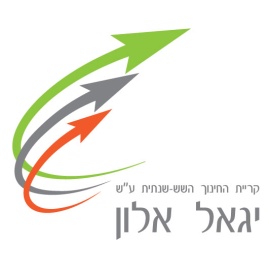 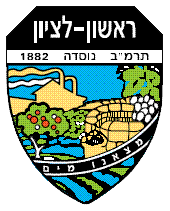 				"יגאל  אלון"סמל המוסד  440982יוני 2019רשימת ספרים – כתות יב' – תש"פכל הכיתות, כל המגמות כולל כיתות מופ"ת, מב"ר ואתגר.מקצועות חובהתנ"ךספר תנ"ך מלא ללא פירוש. הוצאת "קורן"אזרחותהודעה תימסר בתחילת שנת הלימודים.מתמטיקה3 יח"ל – הודעה תימסר בתחילת השנה.4 יח"ל – שאלון 805 יואל גבע (ספר ורוד) מהדורה מעודכנת)5 /5 יח"ל  חדשה – שאלון 807 (שאלון 03582 כרך ג'-1, ג-2 בני גורןי"ב מופת – ספרים משנה קודמתמתמטיקה לכיתת אתגרהודעה תימסר בתחילת שנת הלימודים.מקצועות בחירהביולוגיה את הספרים הללו ניתן להוריד בצורה דיגיטלית. התלמיד יחליט אם לקנות או להורידם כספרים דיגיטלים בחינם.פרקים באקולוגיה, מהדורה שנייה מורחבת / רות אמיר.האוניברסיטה העברית בירושלים, מחלקה להוראת המדעים 2007(שימו לב לתאריך ההוצאה)ביולוגיה של גוף האדם /עדי מרקוזה הס-הוצ' המרכז להוראת המדעים  2002.האוניברסיטה העברית בירושלים.התא: יחידת חיים /חיה גרוס/ יהודית עתידיה-הוצ' המרכז להוראת המדעים. האוניברסיטה העברית בירושלים 2000.פיזיקה 5 יח"ל – מדעית (רק לתלמידים הממשיכים בלימודי פיזיקה)פיזיקה חשמל ומגנטיות / כרך א' + ב'/משה פרידמן, מהדורה חדשה.פיזיקה לקט ניסויים – דוד זינגר / מכון ויצמןהודעה על רכישת ספרים נוספים תימסר בתחילת שנה"ל.פיזיקה – 5 יח"ל לכיתת מופ"ת (רק לתלמידים הממשיכים בלימודי פיזיקה)קניה מרוכזת בתחילת שנת הלימודים.פיזיקה, חשמל ומגנטיות, כרך א' + ב' / משה פרידמן. מהדורה חדשה.כימיה 5 יח"לרכישה מרוכזת של חוברת  בתחילת שנה"ל.שיווי משקל כימי / איטה כהן. חוברת.
תקשורת1. כרטיס זיכרון בנפח 32  GB ברמה 10 CLASS 2. דיסק און קיי בנפח 32 GB3.  אין צורך לרכוש ספרים במקצוע זה – הלמידה היא מתוקשבת.
רובוטיקהחוברת מבחנים. פרטים ימסרו בתחילתת שנה"ל.
חנ"ג – עיוניהפיזיולוגיה של המאמץ – ד"ר עמרי ענבר, ד"ר שחר נייס.                                                                                            בברכת הצלחה,                                                                                             אורנה פרבר, מנהלת                                                                                                 וצוות המורים